Anmeldeformular APV Siggenthal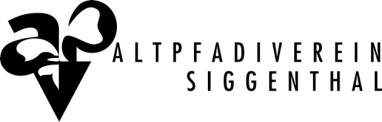 Der Jahresbeitrag für den APV Siggenthal beträgt jährlich CHF 20.00.______________________________		________________________Ort, Datum						UnterschriftPersönliche InformationenPersönliche InformationenVornameNachnamePfadinameStrassePLZ/OrtTelefon privatHandynummerE-Mail-AdresseGeburtstagPfadilaufbahn (Eintritt, Stufen, Funktionen, Höhepunkte, Austritt)